Hoe kan ik de voorwaarden als bijlage toevoegen aan de factuur?	Ga naar Basisbestanden & InstellingenKlik op DocumentenGa naar Tabblad Facturen Ga naar Tabblad Voorwaarden.Klik op … om het pdf bestand te selecteren. Let op: zorg dat dit bestand op een locatie is die voor elke gebruiker toegankelijk is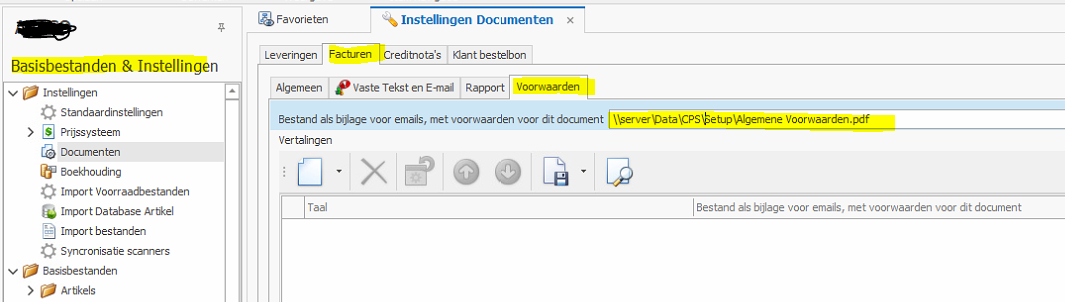 